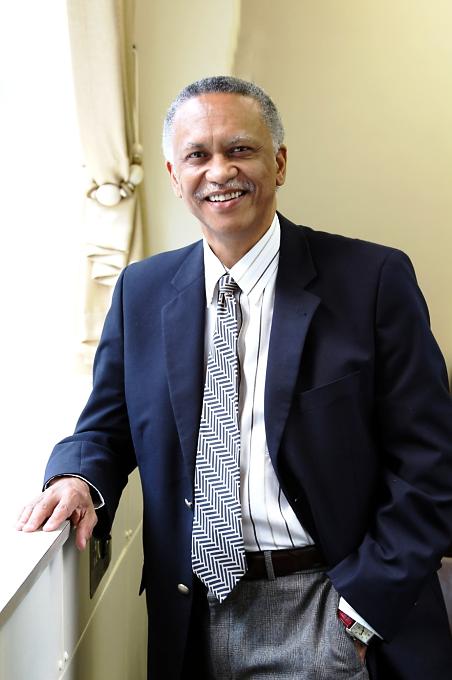 Professor James (Jimmy) VolminkBSc (UCT), MBChB (UCT), DCH (SA), FRCP (Edin.), MPH (Harv.), DPhil (Oxon), MASSAfEmail: jvolmink@sun.ac.zaJimmy Volmink is Professor of Clinical Epidemiology and Dean of the Faculty of Medicine and Health Sciences at Stellenbosch University.  He was the founding Director of Cochrane South Africa and has also served as Director of Research and Analysis of the Global Health Council in Washington DC. After obtaining his BSc and MBChB degrees from the University of Cape Town and a DCH from the SA College of Medicine he worked in hospitals in rural Swaziland and Cape Town. From there he went on to practice as a family doctor and district surgeon in the outskirts of Cape Town for 12 years. He was awarded a Harvard/South Africa Fellowship and obtained an MPH from Harvard University in 1988. In 1996, he obtained a DPhil in Epidemiology from the University of Oxford, after receiving the Nuffield Medical Research Fellowship.  Prof Volmink is an elected member of the Academy of Science of South Africa and an elected Fellow of the Royal College of Physicians of Edinburgh.  He was awarded a   Leverhulme Medal from the Liverpool School of Tropical Medicine after delivering the 2015 Leverhulme Lecture. In 2016 he received a Recognition Award from the South African Medical Research Council for outstanding achievements in contributions to Evidence-Based Healthcare in Africa. Prof Volmink’s special interests include evaluating the effects of health care interventions, promoting evidence-based decision making, addressing health inequalities and fostering research capacity building.  He has around 200 publications to his credit and his research has been extensively cited in the scientific literature (Google Scholar H-index 49) In addition, he is a regularly invited speaker at national and international conferences and has served on scientific advisory boards of a large number of national and international organisations. March 2017